Term/ Theme:Autumn 1Autumn 2Spring 1Spring 2Summer 1Summer 2Term/ Theme:AU1 - Athens v SpartaAU1/2 - Rocky the FindosaurAU2 /SP1- Come Fly with Me! AfricaAU1 - Athens v SpartaAU1/2 - Rocky the FindosaurAU2 /SP1- Come Fly with Me! AfricaSP1 – Saxon King. Harold GodwinsonSP2 – That’s All Folks! – Film and AnimationSP1 – Saxon King. Harold GodwinsonSP2 – That’s All Folks! – Film and AnimationSU1 – Window on the WorldSU1/2 – Picture our PlanetSU2 – Viking Warrior, Ragnar Lothbrok SU1 – Window on the WorldSU1/2 – Picture our PlanetSU2 – Viking Warrior, Ragnar Lothbrok Class novelsSupporting textsMay link to Theme (where possible).
The Orchard Book of Greek Myths – Geraldine McCaughrean
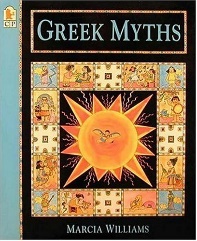 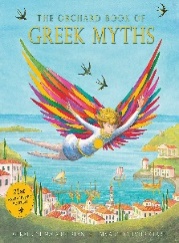 Greek Myths – Marcia WilliamsChildren of the Benin Kingdom – Dinah Orji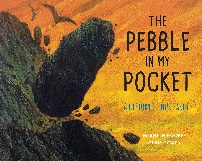 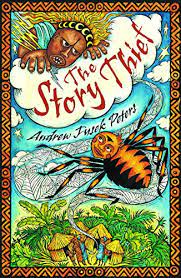 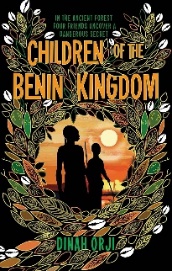 The Story Thief – Andrew Fusek PetersThe Pebble in My Pocket: A History of Our Earth by Meredith HooperThe Firework Maker’s Daughter – Philip Pullman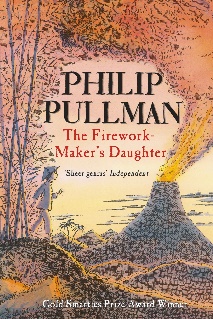 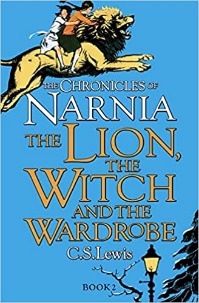 The Lion, The Witch and The Wardrobe –C. S. LewisMy Name is River – Emma Rea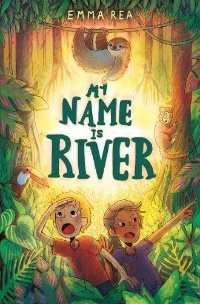 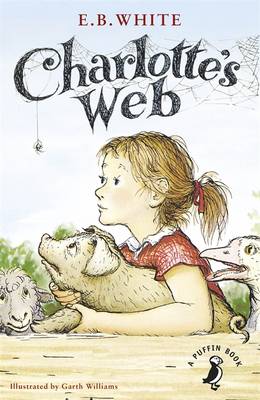 Charlotte’s Web – E. B. WhiteGenre: Fiction:Myths and LegendsPoetry – exploring formNon-Fiction: Non-chronological reportsFiction:African FolkloreChoral and Performance PoetryNon-Fiction:Explanation textFiction:Stories from Other CulturesNon-Fiction:Advertisements  Fiction: Stories set in Imaginary WorldsPlay scriptsNon-Fiction:Informative letterLeafletsFiction:Adventure/Character-driven storiesNon-Fiction:Persuasive writingNewspaper reportsFiction:Stories which raise issues and dilemmasNon-Fiction:Diary entriesOutcomes:Fiction:Explore a range of myths and legends (focused on Ancient Greece) Write your own myth with a moralCompare, explore and write haikus, cinquains and tankasNon-Fiction:Write non-chronological reports on a Greek God and a mythical creature


Fiction:Read a range of African folklore and identify moralsWrite their own folktale about Anansi the Spider Explore, write and perform their own poem based on Walking With My Iguana by Brian MosesNon-Fiction:Write an explanation text on the rock cycle
Fiction:Setting descriptions and 1st person experience of another cultureExplore stories set in other cultures and write their own set in Africa or GreeceNon-Fiction:A persuasive advert on Lila’s firework show  Fiction:1st person description of an imaginary world (Narnia) Write a story set in their own imaginary worldPlay script of a scene in Narnia based on the 2005 filmNon-Fiction:An informative letter as one of the evacuees to their parentsCreate a leaflet all about Narnia

Fiction:Re-write My Name is River from an alternative character perspectiveNon-Fiction:Write and perform a persuasive speech as Dylan about his farmWrite a newspaper report about Miss. Crassy’s secret project




Fiction:Write a story which raises and explores an important issue Non-Fiction:Write a range of diary entries that explores thoughts and feelings from contrasting viewpoints of characters and points in time



Skills Covered: 